CALENDARIO LITURGICO SETTIMANALE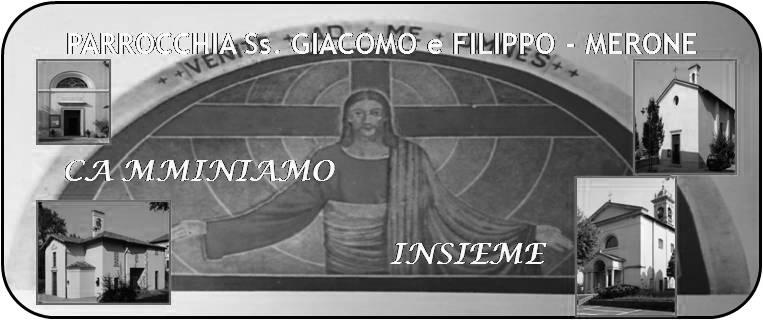  Dal 11 al 18 novembre 201811 novembre 2018                                                Anno VII, n° 281Cristo reIl volto di Dio si Manifesta in Gesù. Ed è con il titolo di Re che vogliamo oggi adorarlo in modo speciale. Un re diverso da ciò che si aspetta il mondo. Un re che ha a cuore il bene del suo regno e dei suoi “ abitanti”. Un re che si prende cura dei suoi   “ servi”, un re che si mette al pari della sua gente perché tutti possano sentirsi amati di un amore che sia unico. Più volte nella scrittura viene chiamato Gesù come re:  Re dei Giudei, Re d'Israele, Re dei re… ci sentiamo noi parte del suo regno? Abbiamo bisogno di alzare lo sguardo e guardare la croce il vero trono di Gesù. Da li, come dice il salmo, “regna il Signore”. In questa ultima domenica dell’anno liturgico riconosciamo così Gesù. È stato il cammino di un anno che ci ha portati qui. Ormai abbiamo riconosciuto il Signore. È il re. Viviamo con questa consapevolezza. E anche con questa sicurezza. Non possiamo più sentirci orfani e disorientati. Seguiamo il nostro re, seguiamo la sua croce, sul trono della quale Gesù ha salvato il mondo.							      Don Marco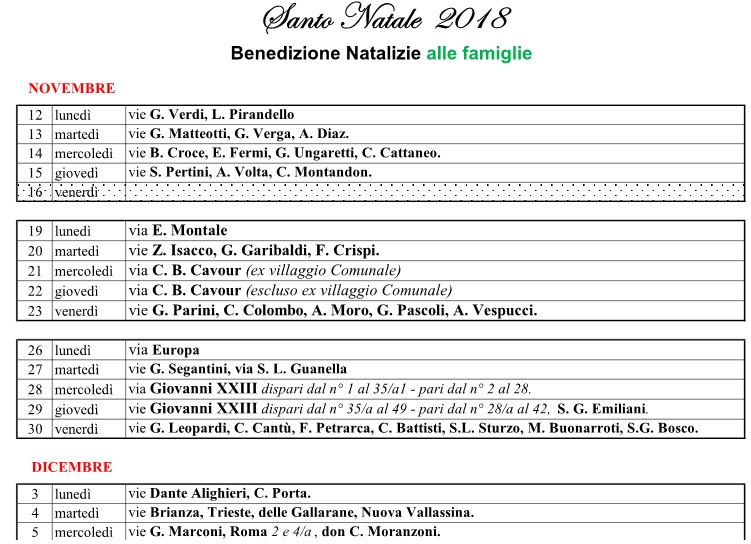 VITA  DI  COMUNITÀCominciando le benedizioni delle Famiglie nella nostra parrocchia verrà celebrata la S. Messa anche la mattina con il seguente calendario:Martedì 13 ore 21.00 Riunione per i genitori dei Bambini di IV elementare che si stanno preparando alla I confessioneMercoledì 14 ore 14.00 catechesi III età in oratorioSabato 17 ore 18.00 in oratorio incontro del “ gruppo famiglie”Domenica 18 ore 16.00 Prime confessioni Da questa domenica e per tutto il tempo di Avvento ore 17.30 canto del VesperoÈ arrivata la nuova agenda pastorale per segnare le intenzioni delle sante Messe dell’anno 2019. Da sabato 17 novembre ricominciamo la raccolta dei generi alimentari per sostenere le opere di carità della caritas parrocchiale ( scatolame, pasta, riso, olio, sale, zucchero…) un grazie sincero a chi vorrà collaborare in questa iniziativa.PADRE NOSTRO PER LA FAMIGLIANon dire Padre, se ogni giorno non ti comporti da figlio.Non dire nostro, se vivi isolato nel tuo egoismo.Non dire che sei nei cieli, se pensi solo alle cose terrene.Non dire sia santificato il tuo nome, se non lo onori.Non dire venga il tuo regno, se lo confondi con il successo materiale.Non dire sia fatta la tua volontà, se non l'accetti quando è dolorosa.Non dire dacci oggi il nostro pane, se non ti preoccupi della gente che ha fame,è senza cultura e senza mezzi per vivere.Non dire perdona i nostri debiti, se conservi un rancore verso tuo fratello.Non dire non lasciarci cadere nella tentazione, se hai intenzione di continuare a peccare.Non dire liberaci dal male, se non prendi posizione contro il male.Non dire amen, se non prendi sul serio le parole del Padre nostro!.SAB. 10San Leone Magno16.0017.0018.00S. ConfessioniBosisio MarioMichele MauriDOM. 11Nostro Signore Gesù Cristo re dell’universo  7.30  8.3010.3017.3018.00Mario, Angela, Anita Gattia S. Caterina Borgonovo Giuseppe e TeresinaPRO POPULO, coscritti 1943Canto del VesperoSalvatore, Isacchi Rosa, Limonta Pietro, fam. RigamontiLUN. 12s. Giosafat  8.0018.00a S. Caterina: Malinverno GiovanniMAR.13feria8.3018.00A S. FrancescoVittorio Corti, Carlo, Mario, Luigia Ripamonti, defunti ass. Pensionati MeroneMER. 14feria8.3018.00A S. Francesco Giorgio ZanonGIO. 15s. Alberto Magno16.0018.00Alla residenza Anziani: a S. Caterina fam. Fusi e Villa, fam. Morra e SiervoVEN.16feria18.00Angela, Emilio, Piero, Matilde, Anzani CarloSAB. 17S. Elisabetta d’Ungheria16.0017.0018.00S. ConfessioniCesare e Angelina, Ghezzi DavideFam. Conti e FormentiDOM. 18I settimana di Avvento  7.30  8.3010.3017.3018.00PRO POPULOa S. Caterina Fam. Ciceri e CinquetiFam. Rigamonti e Riva, Canto del VesperoRipamonti Emilio e Teresa